Ponuda broj :____________
Ponuditelj :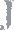 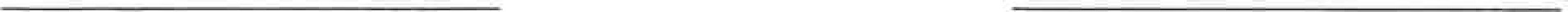 (mjesto i datum)	Ovlaštena osoba PonuditeljaNARUČITELJ:OPĆINA KRALJEVEC NA SUTLI, Kraljevec na Sutli 132OPĆINA KRALJEVEC NA SUTLI, Kraljevec na Sutli 132OPĆINA KRALJEVEC NA SUTLI, Kraljevec na Sutli 132PONUDBENI LISTPONUDBENI LISTPONUDBENI LIST        970-02/23-01/02        970-02/23-01/02        970-02/23-01/02Naziv Ponuditelja:Naziv Ponuditelja:Sjedište:Sjedište:OIB:OIB:Broj računa/banka:Broj računa/banka:U sustavu PDV-a:U sustavu PDV-a:DANEAdresa za dostavu pošte:Adresa za dostavu pošte:Adresa e-pošte:Adresa e-pošte:Kontakt osoba:Kontakt osoba:Telefon:Telefon:Fax:Fax:Usluga izrade projektne dokumentacije (opis i prikaz zahvata i glavni projekt s troškovnikom) za uređenje centra mjesta Kraljevec na Sutli bruto površine 4.300 m²Usluga izrade projektne dokumentacije (opis i prikaz zahvata i glavni projekt s troškovnikom) za uređenje centra mjesta Kraljevec na Sutli bruto površine 4.300 m²Procijenjena vrijednost usluge, bez PDV-a:13.000,00 EURCijena usluge (bez PDV-a):Cijena usluge (s PDV-om)Rok valjanosti ponude:90 dana